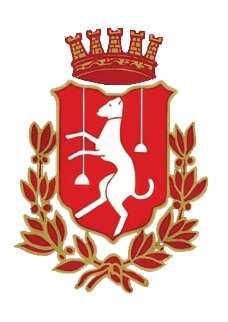 MUNICIPIUL CASTIGLIONE DELLE STIVIEREEDUCAȚIE PROVINCIALĂ PENTRUADULTI (C.P.I.A.)CURS ITALIANĂ ȘI CETĂȚENIEPENTRU FEMEI STRAINECENTRUL DE DIVERTISMENT "Mondolandia" CARTIERUL CINCI CONTINENTEIN FIECARE LUNI-MIERCURI-VINERIDin decembrie(9.00 -12.00)